VSTUPNÍ ČÁSTNázev moduluOdborná příprava ke zpracování Samostatné odborné práce - zaměření Číšník-servírkaKód modulu65-m-3/AC36Typ vzděláváníOdborné vzděláváníTyp modulu(odborný) teoreticko–praktickýVyužitelnost vzdělávacího moduluKategorie dosaženého vzděláníH (EQF úroveň 3)Skupiny oborů65 - Gastronomie, hotelnictví a turismusKomplexní úlohaPraktické sestavení slavnostního menuPříprava, sestavení a založení tabule pro 6 osob dle zadané příležitostiObory vzdělání - poznámky65-51-H/01 Kuchař - číšníkDélka modulu (počet hodin)12Poznámka k délce moduluPlatnost modulu od30. 04. 2020Platnost modulu doVstupní předpokladyAbsolvování I.- III. ročníku učebního oboruKuchař-číšníkJÁDRO MODULUCharakteristika moduluModul se věnuje činnostem směřujícím k přípravě žáka na praktickou závěrečnou zkoušku. Jeho cílem je procvičit a upevnit dovednosti a znalosti spojené s vypracováním Samostatné odborné práce.Po ukončení modulu budou žáci připraveni teoreticky i prakticky zajistit slavnostní hostinu se všemi písemnými náležitostmi včetně tvorby slavnostního menu, párování vhodných pokrmů a nápojů, servisu pokrmů a nápojů. Důraz je kladen na vyhledávání informací, jejich třídění, písemné zpracování a odborné dovednosti, které žák uplatní při zpracování Samostatné odborné práce potřebné pro praktickou závěrečnou zkoušku.Očekávané výsledky učeníOčekávané výsledky učení s vazbou na RVP 65-51-H/01 Kuchař-číšníkovládat techniku odbytuŽák:zvolí vhodné podtéma pro vypracovánícharakterizuje vylosovanou příležitost s ohledem na využití v gastronomiizpracuje písemnou objednávku a následně její potvrzenísestaví slavnostní menu v souladu s vybraným podtématemzpracuje žádanku na inventář dle použitého materiáluzakreslí a popíše slavnostní tabuli se zasedacím pořádkem a rozmístněním výzdobyprovede nákres založení kuvéru pro 1 osobupopíše charakteristiku a servis pokrmů a nápojů s ohledem na vybraný způsob obsluhyzpracuje časový harmonogram a závěrečné vyúčtování slavnostní hostinypřeloží cizojazyčnou část do zvoleného jazykaObsah vzdělávání (rozpis učiva)Teoretická částpísemná objednávka a její potvrzení dle zásad obchodní korespondenceslavnostní menu – dodržení zásad při tvorbě s využitím gastronomických pravidelsoupis (žádanka) inventáře potřebného pro servis a konzumaci zvolených pokrmů a nápojůnákres založení inventáře pro 1 hosta včetně popisupravidla zasedacího pořádku u slavnostní tabulepravidla výzdoby, dekorační prvkycharakteristika a postup servisu zvolených pokrmů a nápojůčasový harmonogram a vyúčtování akce s přihlédnutím k povinným náležitostem menupřeklad vybraných pasáží do zvoleného cizího jazykaPraktická částnácvik sestavení menu pro danou příležitostnácvik sestavení slavnostní tabule dle zadání včetně soupisu požadovaného inventáře a její obhajobaUčební činnosti žáků a strategie výukyTeoretická část- odborný výklad je doplněn vhodnou literaturou či prezentací na dataprojektoru nebo PCPraktická část – probíhá v pracovním prostředí cvičné školní restaurace nebo odborné učebny, případně na pracovišti smluvního partnera formou skupinové výuky s názornými ukázkamiŽák:pozorně sleduje výklad učitele, zapisuje si poznámkypracuje se získanými informacemi samostatně, třídí je a vyhodnocujezhodnocuje teoretické znalosti v praktických činnostechzhotoví písemné dokumenty spojené s objednávkou akce a potvrzením objednávkysestaví slavnostní menu ke zvolené příležitostivyhotoví soupis dle jednotlivých druhů inventáře jako podklad pro žádanku na inventářelektronicky zakreslí a popíše nákres tabule se zasedacím pořádkem; také nákres prostření kuvéru pro 1 osobustručně popíše charakteristiku podávaných pokrmů a nápojůpodrobně popíše servis podávaných pokrmů a nápojů zvoleným způsobem obsluhy ve správné časové posloupnostivypracuje časový harmonogram akceprovede závěrečné vyúčtování akce se všemi náležitostmizhotoví překlad menu a stručně popíše servis podávaných pokrmů a nápojů do zvoleného cizího jazykaZařazení do učebního plánu, ročník65-51-H/01 Kuchař - číšník3. ročník VÝSTUPNÍ ČÁSTZpůsob ověřování dosažených výsledkůVýsledky žáka budou ověřovány ústním zkoušením a praktickým předvedením.Ověřované okruhy:písemná objednávka a potvrzení objednávky s požadovanými náležitostmislavnostní menužádanka na inventářnákres a popis slavnostní tabulezasedací pořádekzaložení slavnostní tabule, kuvérusprávná posloupnost servisu pokrmů a nápojůčasový harmonogram a závěrečné vyúčtování akcezhotovený překlad menu do zvoleného cizího jazyka a stručný popis servisu podávaných pokrmů a nápojůKritéria hodnoceníZa splněný se považuje modul při dodržení následujících kritérií:žák je povinen splnit 75% docházky do výuky2x ústní zkoušení za dobu realizace moduluU ústního zkoušení jsou hodnoceny odborné znalosti a vědomosti, vztahy mezi probranými tématy, obsahová a věcná správnost odpovědí včetně používání odborné terminologie, vyjadřovací schopnosti a samostatný projev žáka (kultivovanost projevu).U praktického zkoušení je hodnocena úroveň sestavení menu s ohledem ke zvolené příležitosti, dodržování gastronomických pravidel a odborná správnost, dále postup prací při sestavování slavnostní tabule dle vytvořeného menu, znalost inventáře, estetická úroveň, příprava a úklid pracoviště, dodržování BOZP, hygienických předpisů a organizace práce.Bodové hodnocení žáka:100 – 86 %         výborný  85 – 70 %         chvalitebný  69 – 50 %         dobrý  49 -  31 %         dostatečný  30 % a méně     nedostatečnýDoporučená literaturaSALAČ G.: Stolničení. Praha: Fortuna, r. 2006, IBSN 80-7168-752-9BUREŠOVÁ P., ZIMÁKOVÁ B.: Gastronomické služby-servis. Praha: Vysoká škola hotelová v Praze 8, spol. s.r.o., r.2010, ISBN 978-80-87411-06-3RUNŠTUK J. a kolektiv: Receptury teplých pokrmů. Hradec Králové:  R plus, r. 2001, ISBN 80-902492-3-XPoznámkyObsahové upřesněníOV RVP - Odborné vzdělávání ve vztahu k RVPMateriál vznikl v rámci projektu Modernizace odborného vzdělávání (MOV), který byl spolufinancován z Evropských strukturálních a investičních fondů a jehož realizaci zajišťoval Národní pedagogický institut České republiky. Autorem materiálu a všech jeho částí, není-li uvedeno jinak, je Vladimíra Hlaváčková. Creative Commons CC BY SA 4.0 – Uveďte původ – Zachovejte licenci 4.0 Mezinárodní.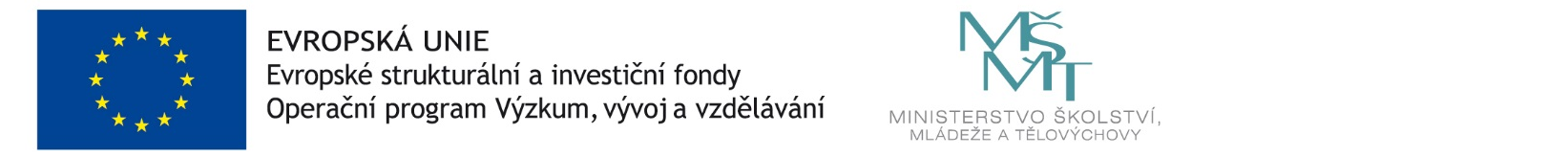 